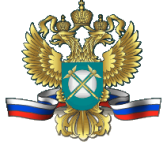 УПРАВЛЕНИЕ ФЕДЕРАЛЬНОЙ АНТИМОНОПОЛЬНОЙ СЛУЖБЫПО ТЮМЕНСКОЙ ОБЛАСТИ625048, г. Тюмень,  ул. Холодильная, 58а                                                тел. 50-31-55П О С Т А Н О В Л Е Н И Е  № А11/142-04о назначении административного наказанияза нарушение законодательства о рекламе03.08.2011г.                                                                                                         г. ТюменьЗаместитель руководителя Управления Федеральной антимонопольной службы по Тюменской области, рассмотрев материалы дела № А11/142, возбужденного в отношении «…», протоколом об административном правонарушении от 29.06.2011 года № А11/142-01, в отсутствие лица, привлекаемого к административной ответственности, надлежащим образом извещенного о времени и месте рассмотрения дела об административном правонарушении № А11/142 (№ почтового уведомления 62504839850664), У С Т А Н О В И Л А:В Управление Федеральной антимонопольной службы по Тюменской области (далее также – Тюменское УФАС России, антимонопольный орган, управление) поступило заявление гражданина (вх. № 3693 от 10.05.2011) о нарушении законодательства Российской Федерации при размещении рекламной информации в форме статьи «Офтальмология на президентском уровне» в газете «Будь здоров» от 21.02.2011 № 3 (181).Осуществляя государственный контроль за соблюдением рекламного законодательства, исполняя государственную функцию по возбуждению и рассмотрению дел по признакам нарушения законодательства Российской Федерации о рекламе, антимонопольный орган действует в пределах полномочий, установленных Федеральным законом от 13.03.2006 года № 38-ФЗ «О рекламе» (далее – Закон о рекламе). На основании ст. 34 Закона о рекламе, в целях исполнения государственной функции по контролю за соблюдением законодательства Российской Федерации о рекламе, Тюменским УФАС России в адрес «…» (исх. № ДШ/4093 от 20.05.2011) направлен запрос информации об осуществлении трудовой медицинской деятельности в «…» (проведенных приемах, операциях, обследованиях и т.д.), с приложением копий документов, на основании которых данная деятельность осуществляется либо осуществлялась.В запросе содержалась информация о правовых последствиях неисполнения либо ненадлежащего исполнения законного требования антимонопольного органа в виде административной ответственности, предусмотренной Кодексом Российской Федерации об административных правонарушениях (далее также – КоАП РФ).06.06.2011 года в Тюменское УФАС России поступил официальный ответ «…» (исх. № 30 от 03.06.2011 года; вх. № 4516 от 06.06.2011), который не содержит запрашиваемой информации о трудовой медицинской деятельности в «…», с приложением соответствующих документов.«…» (далее также - Общество) не предоставило объяснений, указывающих на объективные причины, в связи с которыми запрашиваемая информация не может быть представлена. До составления протокола об административном правонарушении в Тюменское УФАС России поступило заявление, содержащее информацию о непричастности Общества к факту распространения рекламной информации в форме статьи «Офтальмология на президентском уровне» в газете «Будь здоров» от 21.02.2011 № 3 (181), указанной в жалобе гражданки. Данное обстоятельство не является объективной причиной непредставления запрашиваемой антимонопольным органом информации. На момент составления протокола об административном правонарушении за нарушение ч. 6 ст. 19.8 Кодекса Российской Федерации об административных правонарушениях (далее – КоАП РФ) истребуемая информация также не поступила.Вместе с тем, данные документы (информация) были необходимы Тюменскому УФАС России для осуществления им полномочий по государственному контролю за соблюдением законодательства Российской Федерации о рекламе.Осуществляя государственный контроль за соблюдением рекламного законодательства, исполняя государственную функцию по возбуждению и рассмотрению дел по признакам нарушения законодательства Российской Федерации о рекламе, антимонопольный орган действует в пределах полномочий, установленных в ст. 36 Закона о рекламе. В соответствии со ст. 34 Закона о рекламе федеральные органы исполнительной власти, органы исполнительной власти субъектов Российской Федерации, органы местного самоуправления и должностные лица указанных органов, а также индивидуальные предприниматели, юридические лица и их руководители обязаны представлять в антимонопольный орган информацию, необходимую для осуществления им полномочий по государственному контролю за соблюдением законодательства Российской Федерации о рекламе, и обеспечивать его уполномоченным должностным лицам доступ к такой информации.Согласно ч. 6 ст. 19.8 КоАП РФ непредставление в федеральный антимонопольный орган, его территориальный орган сведений (информации), предусмотренных законодательством о рекламе, а равно представление таких сведений (информации) в неполном объеме или в искаженном виде, либо представление недостоверных сведений (информации) - влечет наложение административного штрафа. Противоправные действия «…» характеризуются следующими обстоятельствами.Формальным объектом состава допущенного «…» административного правонарушения является установленный законодательством порядок управления, выраженный в соблюдении порядка представления сведений (информации) в антимонопольный орган. Законодатель признает угрозу охраняемым общественным отношениям в самом факте непредставления сведений (информации), предусмотренных рекламным законодательством Российской Федерации, в том числе непредставление сведений (информации) по требованию указанных органов, поскольку антимонопольный орган лишается возможности осуществлять возложенные на него полномочия.Объективная сторона вменяемого «…» правонарушения выражается в непредставлении в антимонопольный орган сведений (информации), по его требованию, предоставление которых является обязательным в соответствии с рекламным законодательством.В соответствии с ч. 1  ст. 2.10 КоАП РФ, юридические лица подлежат административной ответственности за совершение административных правонарушений в случаях, предусмотренных статьями раздела II настоящего Кодекса (в том числе ст. 19.8 КоАП РФ) или законами субъектов Российской Федерации об административных правонарушениях. Материалы дела А11/142 свидетельствуют о том, что правонарушение, предусмотренное ч. 6 ст. 19.8 КоАП РФ, допущено по вине «…».Субъектом административного правонарушения по делу  № А11/142  является юридическое лицо – «…».  В соответствии с ч. 1 ст. 2.1 КоАП РФ административным правонарушением признается противоправное, виновное действие (бездействие) физического или юридического лица, за которое настоящим Кодексом или законами субъектов Российской Федерации об административных правонарушениях установлена административная ответственность. Юридическое лицо признается виновным в совершении административного правонарушения, если будет установлено, что у него имелась возможность для соблюдения правил и норм, за нарушение которых КоАП РФ или законами субъектов Российской Федерации установлена административная ответственность, но данным лицом не были приняты все зависящие от него меры по их соблюдению.Вина Общества состоит в том, что оно не исполнило обязанность по представлению в антимонопольный орган информации, необходимой для осуществления им полномочий по государственному контролю за соблюдением законодательства Российской Федерации о рекламе и не предприняло всех зависящих от него мер по исполнению законного требования контролирующего органа.Объективные обстоятельства, делающие невозможным исполнение установленных законом требований, при рассмотрении дела не установлены. У «…» было достаточно времени, соответственно, имелась возможность для представления в антимонопольный орган запрашиваемых сведений (информации), однако оно не предприняло всех зависящих от него мер по предоставлению вышеуказанных документов (информации).Место совершения административного правонарушения – город Тюмень, ул. Холодильная, д. 58 «а».Время совершения административного правонарушения – 06.06.2011.Дело об административном правонарушении № А11/142 в соответствии с ч. 3 ст. 4.1 КоАП РФ рассматривалось с учетом характера совершенного «…» административного правонарушения, имущественного и финансовое положение юридического лица, обстоятельств, смягчающих и отягчающих административную ответственность.Доказательств малозначительности совершенного правонарушения при рассмотрении дела не установлено. В пункте 18 постановления Пленума Высшего Арбитражного суда Российской Федерации от 02.06.2004 № 10 «О некоторых вопросах, возникающих в судебной практике при рассмотрении дел об административных правонарушениях» указано, что при квалификации правонарушения в качестве малозначительного судами необходимо исходить из оценки конкретных обстоятельств его совершения. Малозначительность имеет место при отсутствии существенной угрозы охраняемым общественным отношениям и применяется в исключительных случаях.Неисполнение юридическим лицом законных требований контролирующего органа свидетельствует о пренебрежительном отношении к нормам публичного порядка, устанавливающим обязанность каждого хозяйствующего субъекта по законному требованию антимонопольного органа представлять всю необходимую и полную информацию для осуществления им полномочий по государственному контролю за соблюдением законодательства Российской Федерации о рекламе.  Совершенное Обществом административное правонарушение не является малозначительным, так как данное правонарушение посягает на охраняемые общественные отношения в сфере установленного порядка управления, выраженного в соблюдении порядка представления сведений (информации), предусмотренной рекламным законодательством, в антимонопольный орган, что создает угрозу охраняемым общественным отношениям. При этом исключительных обстоятельств, повлекших нарушение нормы ч. 6 ст. 19.8 КоАП РФ не установлено. Таким образом, неисполнение обязанностей, предусмотренных законом, юридическим лицом является нарушением закона, создает существенную угрозу охраняемым общественным отношениям  в сфере рекламы и не может быть отнесено к малозначительным.Обстоятельств, отягчающих административную ответственность, не установлено.Обстоятельством, смягчающим административную ответственность, является совершение административного правонарушения, предусмотренного ч. 6 ст. 19.8 КоАП РФ впервые.Обстоятельств, исключающих производство по делу, не установлено.Принимая во внимание доказанность имеющимися в деле документами состава административного правонарушении в действиях «…», на основании изложенного, руководствуясь статьями 2.10, 19.8, 23.48, 29.9 КоАП РФ,     П О С Т А Н О В И Л А:1. Применить к «…» меру  ответственности в виде административного штрафа в размере 20000 (двадцати тысяч) рублей за совершение правонарушения, предусмотренного ч. 6 ст.19.8 КоАП РФ.2. Сумму штрафа надлежит уплатить по следующим реквизитам:Наименование получателя: Управление федерального казначейства Министерства финансов России по Тюменской области (Тюменское УФАС России)ИНН 7202081799, КПП 720201001счет 40101810300000010005 банк получателя: ГРКЦ ГУ Банка России по Тюменской области, г. ТюмениБИК 047102001, ОКАТО 71401000000код бюджетной классификации – 161 116 26000 01 0000 140Назначение платежа: «Денежные (штрафы) взыскания за нарушение законодательства о рекламе».В соответствии с ч. 4 ст. 4.1 КоАП РФ назначение административного наказания не освобождает лицо от исполнения обязанности, за неисполнение которой административное наказание было назначено.В силу ч. 1 ст. 32.2 КоАП РФ штраф должен быть уплачен не позднее 30 дней со дня вступления постановления о наложении штрафа в законную силу.Согласно ч. 1 ст. 20.25 КоАП РФ неуплата административного штрафа в установленный срок влечет наложение административного штрафа в двукратном размере суммы неуплаченного административного штрафа либо административный арест на срок до 15 суток.В соответствии с ч. 1 ст. 31.1, ч. 3 ст. 30.1 и ст. 30.3 КоАП РФ постановление по делу об административном правонарушении может быть обжаловано в вышестоящий орган, вышестоящему должностному лицу или в суд в течение 10 суток со дня вручения или получения копии постановления.Дата вручения настоящего постановления:__________________________                                 Дата вступления настоящего постановления в законную силу: __________Дата выдачи исполнительного документа: __________________________Срок предъявления исполнительного документа к исполнению:_________ Заместитель руководителя управления                                                                      